THESE ARE THE GOALS THAT WILL GET WRITTEN OR TYPED ON INDEX CARDS AND PLACED IN LIBRARY POCKETS ON YOUR DESKS. CHOOSING GOALS FOR OURSELVES-PLEASE CHOOSE ANY 3 IN EACH OF THE FOLLOWING SUBJECTS. IF THERE IS SOMETHING ELSE, YOU THINK YOU NEED TO WORK ON, PLEASE LET MRS. DAVIS KNOW:***SPECIFIC NEW YEAR GOALS-ONE FOR EACH SUBJECT. MAKE SURE TO CHOOSE AT LEAST TWO MORE IN EACH SUBJECT THAT BEST MEET YOUR NEEDS.SPECIFIC JANUARY GOALS: READING: I can deepen my comprehension of text by understanding the relationship between individuals and historical events, determining point of view, creating cause and effect diagrams and explaining how ideas in a text are related.  Writing: I can create meaningful memoirs by focusing on significant relationships between myself and the important people, places and things in my life by supporting these narratives with memories of specific experiences that say something significant about myself, structuring a memoir to enhance meaning along with audience’s experience and by using reflection to make sense of prior experiences. Math: I can deepen my understanding of decimal division and solve decimal division problems by using powers of 10, estimating decimal quotients, correctly using place value, writing zeroes in the dividend to find quotients and solving multi-step decimal word problems by working backwards. ALL SUBJECTS-CHOOSE THE FIRST ONE AND ONE MORE:EVERYONE: I will be open-minded, try to understand both sides of issues and analyze these “grey areas” and even revise my thinking when necessary. Or: I will continue to understand that there is no “right or wrong.” There is just difference of opinion and it is up to me to “think for myself,” and make my own judgment by examining different perspectives.I will do my part to continue writing the starfish story every single day (knowing that I can make a big difference with each small random act of kindness)!!!I will reflect on my learning (self-assess) and consider how I have grown from each experience.I will engage in meaningful conversation, ask “high order” questions and not just let my neighbors do the work and thinking. (In other words, I will participate more!)I will stay focused, pay attention to my work and not worry about my neighbors.I will be responsible and complete class work and homework in a timely manner and to the best of my ability.I will set a pacing calendar to avoid saving my work for the last minute and in effect, not do as well as I could.I will not be afraid to ask questions and ask for help from the teacher or peers, when needed.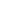 MATH-CHOOSE TWO ADDITIONAL GOALS:I can be a better problem solver by utilizing different problem solving strategies including Four square, CUDDLE and CRAW.I can be a stronger problem solver by utilizing my exemplar rubric to assess my learning.I can read questions carefully, underline important facts-numbers and answer carefully and accurately. In addition, I will continue to show all of my work by using math language, a number model and careful explanation. I will check the reasonableness of my answer.I will take math projects very seriously! I understand they are an important enrichment component. Therefore, I will make sure my work reflects careful planning, a good deal of knowledge about the subject matter, creativity, high order thinking, research, careful explanations and is presented in a neat, colorful and organized manner.Know the difference between relevant and irrelevant information when solving problemsI will make sure I answer all parts of multi-step questions and word problems.I will pay close attention to words like estimate and simplest form. Make sure I answer the question how I am supposed to.I will discern between expression and equation and provide all necessary workI will carefully follow the steps of PEMDASI will not rush in order to avoid computational errors. I will check my work!I will engage in meaningful math talk by asking clarifying questions of others and being prepared to answer and defend my own solutions.  Also, engage in math communication by exploring different ways to find the correct solution.Use charts, tables and graphs when needed while making sure they are properly labeled.Consider logic and reasoning when solving problemExplore different ways to compute and solve problems and then choose the best way for me!READING: USE THE FIRST ONE AND TWO ADDITIONAL ONESEVERYONE: I will continue to ask myself, “What is this text mostly about? What is it teaching me about life and what text-based evidence supports my ideas?”I will continue to look for themes-messages and morals in literature, fiction, drama and poetry while carefully considering main idea-angles and “so what’s?” of non-fiction texts, articles and resources.I will learn how to integrate my prior knowledge with new information acquired (from multiple sources) in order to make meaningful judgments about topics-issues as well as speak and write about them with authorityI will learn how to gather relevant-important details and leave out those that are irrelevant and don’t pertain to the theme-big idea-universal truth in fiction and the main idea in non-fiction.I will understand that sometimes texts have multiple meanings and will continue to identify themes-big ideas and main ideas in both fiction and non-fiction by making sure to provide sufficient evidence to support these ideas.I will make meaningful comparisons and contrasts between texts and provide sufficient evidence when doing so.I will analyze authors’ claims and arguments by conducting research and using critical thinking.I will identify and interpret different perspectives on the same topics.I will interpret and use special vocabulary words that have to deal with my topic-issue.I will understand and explain the authors’ craft (including the use of voice, tone, mood, word choice and figurative language) and consider author’s purpose to better understand how he or she conveys their messages and main ideas.I will continue to utilize predicting, clarifying, summarizing and questioning throughout fiction and non-fiction texts.I will continue to focus on how and why characters change in fiction.I will continue to make sure that my writing about my reading matches the meaningful ideas that I have in my head.I will make and defend my predictions and inferences, understanding that main ideas are not always stated. It is up to me to interpret and “read between the lines.”I will make sure to read independently with “just right books” for at least a half hour a day and respond critically to my reading by using at least one high order thinking prompt.I will engage in meaningful book conversations-class discussions by coming prepared for post it chats, listen and “piggyback” off my partners’ ideas, complete required reading and utilize high order questions.WRITING: CHOOSE THE FIRST ONE AND TWO ADDITIONAL ONES THAT BEST MEET YOUR NEEDS.EVERYONE: I will write with passion, conviction and authority about topics-issues I care deeply about.I will make sure my writing follows correct format, organization and contains proper transitional words-phrases.I will use engaging leads (utilizing the different strategies I was taught) along with “big bang” endings—always leaving my reader with an interesting thought, idea or question.I will continue to develop my own voice with interesting word choice, figurative language and sense of audience and have my own purpose (reasons for writing the piece).I understand that it is not enough to have great ideas. They must be expressed with clarity (be clear) and I must do my best to follow conventions (including punctuation, capitalization, spelling, correct word usage, etc). I will remember the rules of paragraphing and not forget to use them (especially when there is a shift in time or place and each time somebody speaks!)In narrative writing, I will make sure I have a balance between narrative and dialogue.I will write with more stamina, providing more evidence and details while understanding that it’s not just enough to “know it.” I have to explain what I mean and elaborate.Understand and  apply rubrics to different kinds of writingCarefully proofread and never hand in a first draft as my assignment or published pieceUse the various stages of the writing process for all of my published piecesI will use multiple meaning words appropriately.